ENCUENTRO DE CATEQUISTASVICARIA VIII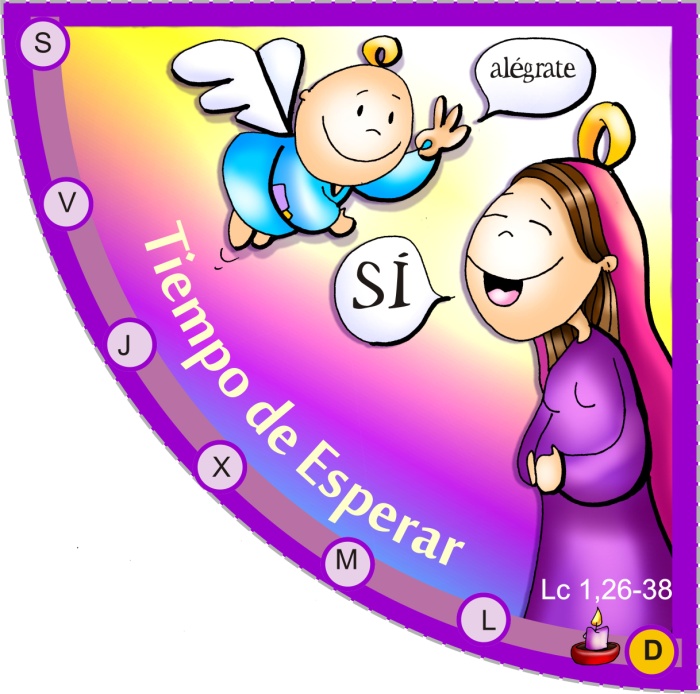 Día: Sábado 25 de Noviembre.C/ Francos Rodríguez ,  nº 5Lugar: Colegio Salesianos de EstrechoMetro: EstrechoAutobús: 64, 66, 124, 126, 128Hora: 10,30 -13,30“EL ASOMBRO EN LA CATEQUESIS”Por Manuel Mª Brü   Delegado Episcopal de Catequesis-Encuentro-convivencia entre los catequistas de la Vicaria.-Reflexión compartida sobre el tema expuesto.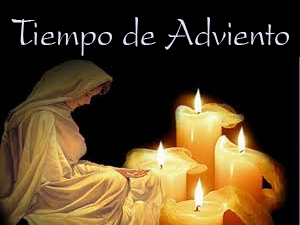 